Hallo! 
Dit is je planning voor week 3. 
Deze weekplanning vind je ook terug op onze nieuwe schoolwebsite: www.deschatkistberchem.be. 
Ga naar “klassen” en klik dan op “4A” of “4B”. 

Heb je graag extra uitleg over de oefening? De uitleg vind je achter de pijl  .
De link van de filmpjes van Xnapda kan je aanklikken op onze weekplanning via de schoolwebsite. Je kan ze ook zelf opzoeken op www.xnapda.be.  
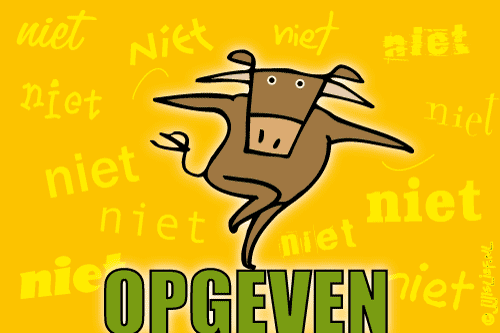 Lukt het je niet alleen? Heb je onze hulp nodig? Stuur ons een privé berichtje via WhatsApp!
Wij antwoorden je zo snel mogelijk om jouw probleem op te lossen.

Werk je je taken af volgens de planning, dan heb je in het weekend geen huiswerk . Dikke knuffels 
juf Romy(0474/56.35.58), juf Fien(0496/07.06.07) en juf Evelyne(0494/44.08.30)
                                                                                                                                                                                 √MAANDAG4/05Verbeteren:Verbeter met een groene balpen je taken van week 2 met de correctiesleutels van wiskunde, taal en spelling.Het is belangrijk dat je jouw fouten begrijpt en dat je leert uit de verbetering.MAANDAG4/05Wiskunde: Bundel p.1filmpje van de jufMAANDAG4/05Lente werkboekjeKies een oefening en maak dit in je lente werkboekje.DINSDAG 5/05Wiskunde:bundel p.2filmpje van de jufDINSDAG 5/05Taal:kijker 6: lees het stripverhaal p.3+4+5DINSDAG 5/05Spelling:bundel p.19werkboek p. 82 spellingweter 38DINSDAG 5/05Spelling:bundel p.20werkboek p. 75 spellingweter 25WOENSDAG6/05Wiskunde:bundel p.3filmpje van de jufWOENSDAG6/05Taal:kijker 6: Lees het “stripverhaal p.3+4+5” opnieuw en maak de oefeningen op p.6.WOENSDAG6/05Lente werkboekje:Kies een oefening en maak dit in je lente werkboekje.DONDERDAG7/05Wiskunde:bundel p.4+5filmpje van de jufDONDERDAG7/05Taal:kijker 6: p.7  DONDERDAG7/05Spelling:bundel p.21+22VRIJDAG 8/05Wiskunde:Bundel p.6+7filmpje van de jufVRIJDAG 8/05Taal:kijker 6: p.8filmpje Xnapda: infinitiefhttps://www.xnapda.be/filmpjes/4de-leerjaar/infinitieffilmpje Xnapda: de stam van een werkwoordhttps://www.xnapda.be/filmpjes/4de-leerjaar/de-stam-van-een-werkwoordVRIJDAG 8/05Lentewerkboekje:Kies een oefening en maak dit in je lente werkboekje.